Audition Application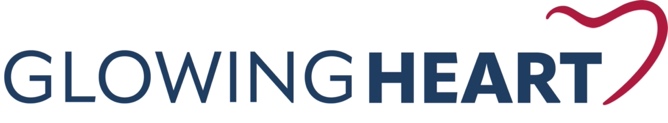 Student InformationName: ______________________________________________________		 Age: _______	Cell Phone: ___________________________	Email: ______________________________	Address: ______________________________________________________________________City: ____________________________	State: ________	Zip Code: _______________College Attending: __________________________________	Classification: ____________Major: _______________________________________________________	GPA: _______Sing:	      Yes	        No		If yes, vocal part: __________________________________Instrument: 	    Yes	      No 	If yes, instrument: _________________________________Parent InformationName: ________________________________________________________________________Cell Phone: ________________________	Email: ____________________________________	Address: ______________________________________________________________________City: ____________________________	State: ________	Zip Code: _______________Please attach the following to this completed application and email to rob@glowingheart.orgThree letters of recommendation (at least one needs to come from the pastor/youth pastor of your current/home church)If applying to sing or play an instrument, include two recordings of you singing/playing songs of your choiceA 250-word essay that includes:Why you desire to be a part of Glowing Heart MinistriesYour TestimonyWhere you believe the Lord is calling you in the future